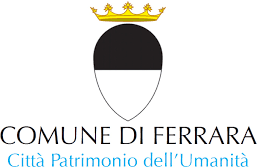 RICHIESTA DOCUMENTI PER AVVIO PRATICA DI PUBBLICAZIONE/ DATI MODELLO ISTATAll’Ufficiale dello Stato Civile del Comune di FerraraAll’Ufficio di Stato Civile del Comune di Ferrarae-mail:     ssdd@cert.comune.fe.itMATRIMONIO CIVILE:   NEL COMUNE DI FERRARA	         IN ALTRO   LUOGO	       (consegnare oltre a questo modulo: fotocopia carta di identità  degli sposi, di due testimoni, ricevuta di pagamento per conferma sala e data)MATRIMONIO RELIGIOSO 	(consegnare oltre a questo modulo: fotocopia carta di identità degli sposi e richiesta di pubblicazione da farsi alla casa comunale firmata dal Parroco)COMUNE E DATA DEL MATRIMONIO   	 RESIDENZA DOPO IL MATRIMONIO                                                                                              SPOSO:Nome e Cognome 	             _____________________________________________________    Luogo e data di nascita         _____________________________________________________Luogo di residenza	          	 _____________________________________________________N.telefono                              _____________________________________________________eventuale e-mail                    _____________________________________________________  Titolo di studio e professione    ___________________________________________________Celibe si  no In caso di divorzio indicare luogo del precedente matrimonio, data e nome del precedente coniuge:In caso di vedovanza indicare nome del coniuge, data e luogo del decesso:SPOSA:Nome e Cognome 	             _____________________________________________________    Luogo e data di nascita         _____________________________________________________Luogo di residenza	          	 _____________________________________________________N.telefono                              _____________________________________________________eventuale e-mail                    _____________________________________________________  Titolo di studio e professione    ___________________________________________________Nubile si  no In caso di divorzio indicare luogo del precedente matrimonio, data e nome del precedente coniuge:In caso di vedovanza indicare nome del coniuge, data e luogo del decesso:ATTENZIONE: AL MOMENTO DELLA FIRMA DELLE PUBBLICAZIONI PRESENTARSI CON UNA MARCA DA BOLLO DA 16,00 EURO SE ENTRAMBI RESIDENTI NEL COMUNE DI FERRARA, DIVERSAMENTE  CON N. 2 MARCHE DA BOLLO DA 16,00 EURO.Ferrara, li		                                                                                                              Firma dei richiedenti: